Seite 1 von 2                 Anmeldung meines Kindes für die Oberstufe Klasse________ im  Schuljahr  ______________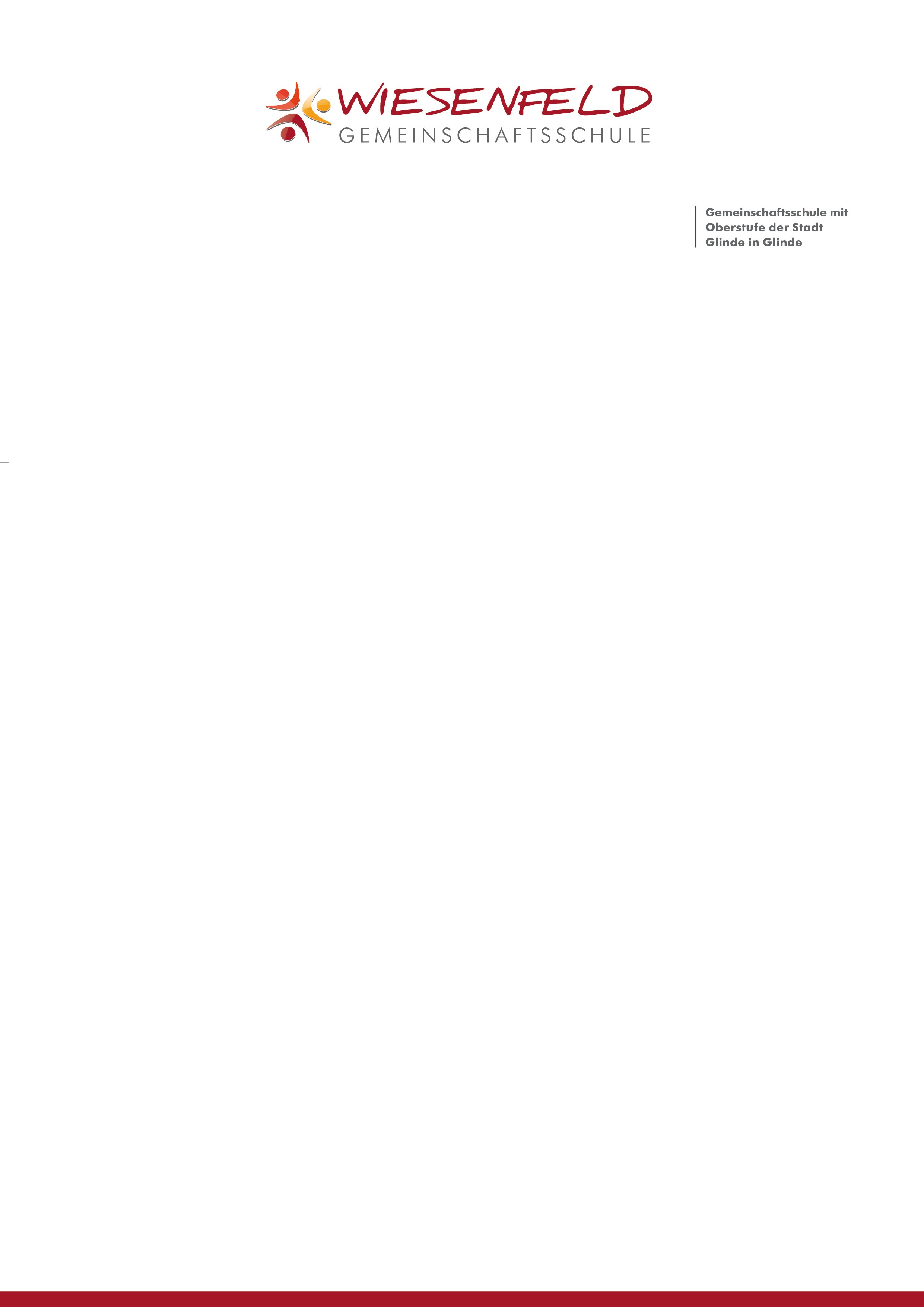 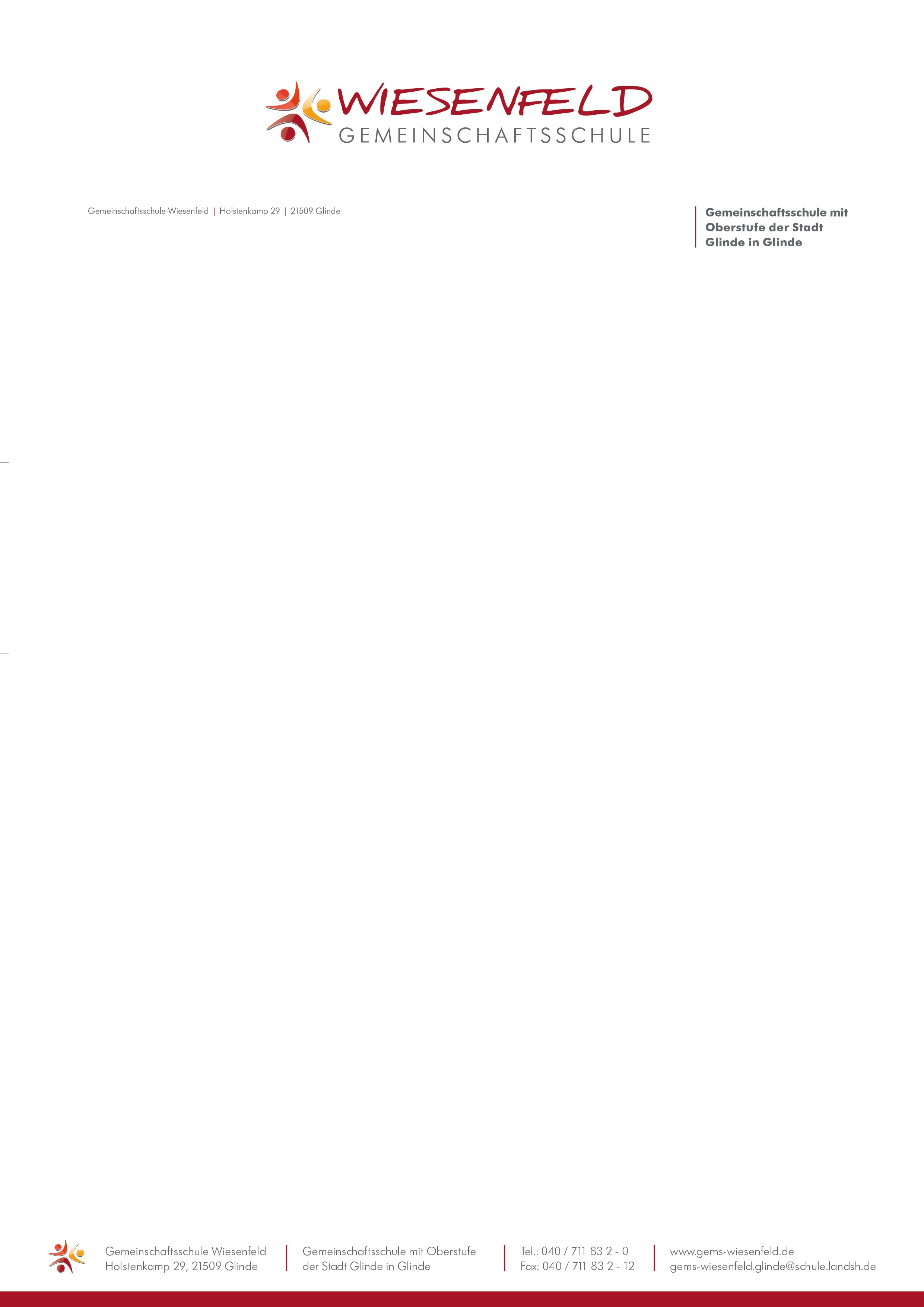 Die nachfolgenden Angaben werden gem. § 30 Abs. 1 des Schleswig-Holsteinischen Schulgesetzes (SchulG) erhoben. Die Speicherung der Daten erfolgt elektronisch, auf Karteikarte und in Akten. Die weitere Datenverarbeitung richtet sich nach den weiteren Vorschriften des § 30 SchulG sowie den ergänzenden Bestimmungen der Datenschutzverordnung Schule. Sie haben ein Recht auf unentgeltliche Auskunft und Akteneinsicht gem. § 30 Abs. 8 SchulG. Bei vermuteten Verletzungen desDatenschutzrechts können Sie sich an das Unabhängige Landeszentrum für Datenschutz Schleswig-Holstein wenden.Bitte bringen Sie zur Anmeldung unbedingt mit:  1 Kopie der Geburtsurkunde, jeweils 1 Kopie der letzten beiden Zeugnisse, ausgefüllter Profilwahlbogen (Homepage), ausgefüllte Iserv Vereinbarung(Homepage)Angaben zum Kind:   (Bitte in Druckbuchstaben ausfüllen!)Name: Vorname: 	(Wohnung)Str. PLZ/OrtTelefon priv:  Staatsangehörigkeit:  , aus dem Land: Für nicht in Deutschland geborene Kinder: Zugangsdatum:  Religionszugehörigkeit:          Geburtsdatum:  Geburtsort: Geburtsland:Herkunftsprache: Verkehrssprache:Anzahl der Geschwister: davon besuchen die GemS Wiesenfeld bereits:      Angaben zu den Erziehungsberechtigten:          (Falls beide Elternteile erziehungsberechtigt sind, aber geschieden oder getrennt lebend, dann bitte beide Adressen angeben!         Falls nur ein  Elternteil erziehungsberechtigt ist, benötigen wir eine Kopie des familiengerichtlichen Beschlusses!)Mutter Name :VornameWohnung/ Str.: PLZ+Ort Telefon: mobil:  e-mail: Vater Name :Vorname Wohnung/ Str.: PLZ+Ort Telefon: Handy:  Email: Seite 2 von 2Angaben zur Schullaufbahn des Kindes:Einschulung am: Monat./Jahr   in Grundschule: Ort: Welche Schule wird zur Zeit besucht:  Kl.:   (bitte genaue Klassenangabe)Hat Ihr Kind Klassen      - wiederholt?        ,  folgende:                                        - übersprungen?        ,  folgende:           Förmlich anerkannte Lese-und Rechtschreibschwäche: muss Kopie des Bescheides vorgelegt werden, Ihr Kind ist:                 Schwimmer/In (Bronze, Silber, etc.),     Nichtschwimmer/In (Seepferdchen,etc)          Gesundheitliche Beeinträchtigungen (z.B Allergien, Diabetes o.ä):  Wir sind damit einverstanden, dass unsere private Telefonnummer in einer Telefonpyramide der Klasse bekannt gegeben wird.  Unsere Schule hat eine eigene Homepage, für deren Gestaltung die Schulleitung verantwortlich ist. Auf dieser Homepage möchten wir die Aktivitäten unserer Schule präsentieren. Dabei ist es auch möglich, dass Bilder Ihres Kindes (ohne Namensnennung) auf der Homepage abgebildet werden. Da solche Bildnisse ohne Einverständnis der oder des Betroffenen nicht verbreitet werden dürfen, benötigen wir hierfür Ihre Einwilligung. Wir weisen darauf hin, dass Informationen imInternet weltweit suchfähig, abrufbar und veränderbar sind. Sie haben selbstverständlich das Recht, diese Einwilligung jederzeit mit Wirkung für die Zukunft zu widerrufen. Ich bin einverstanden                                  	   Ich bin nicht einverstanden    Einwilligung in die Übermittlung von Daten an den KlassenelternbeiratDie Klassenelternbeiräte erhalten von der Schule zur Durchführung ihrer Aufgaben Ihre Namen und Adressdaten nur, wenn Sie hierzu Ihre schriftliche Einwilligung erteilen. Zur Verfahrenserleichterung bitten wir Sie bereits an dieser Stelle, um IhreEinwilligung. Sollten Sie in Kenntnis der personellen Zusammensetzung Ihrer Elternvertretung eine Übermittlung nicht wünschen, können Sie die Einwilligung für die Zukunft selbstverständlich widerrufen. Ich bin einverstanden                                 	    Ich bin nicht einverstanden    Einwilligung in die Veröffentlichung von Fotos und Namen im JahrbuchIn unserer Schule wird jedes Jahr ein Jahrbuch veröffentlicht. Hierzu erlauben wir einer Firma für Schulfotografie, Einzel und Klassenfotos Ihres Kindes zu erstellen. Die Teilnahme an diesen Fototerminen ist freiwillig und von Ihrer eigenen Entscheidung abhängig. Falls die Firma die Klassenfotos mit den Vor- und Nachnamen Ihres Kindes versehen will, benötigt sie diese Information vorab von der Schulverwaltung. Die Übermittlung dieser Daten kann jedoch nur mit Ihrer Einwilligung erfolgen. Hierfür benötigen wir Ihr schriftliches Einverständnis, welches Sie jederzeit für die Zukunft widerrufen können.   Ich bin einverstanden     	    Ich bin nicht einverstanden    __________________________________________________________________________
(Ort)			(Datum)				(Unterschrift/en der/des Erziehungsberechtigten)__________________________________________________________________________
(Ort)			(Datum)				(Unterschrift/en der/des Erziehungsberechtigten)